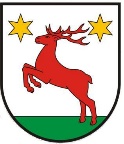 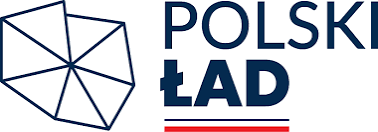 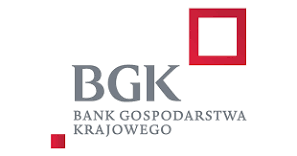 Załącznik nr 1 do SWZFORMULARZ OFERTOWY (wzór)O F E R T AW związku z ogłoszeniem postępowania o udzielenie zamówienia publicznego prowadzonego w trybie podstawowym na zadanie pn. MODERNIZACJA SZKOŁY PODSTAWOWEJ W TURZNIE, oferuję/ oferujemy wykonanie zamówienia (zamówień) zgodnie z wymogami SWZ i załącznikami za cenę ryczałtową:WAŻNE!!!!!!! Informacja dla Zamawiającego: Oświadczam/y, że podwykonawcom zamierzam/nie zamierzam powierzyć wykonanie następujących części (zakresu, branży) zamówienia oraz wskazuję/wskazujemy nazwy podwykonawców (o ile podwykonawca jest znany na etapie składania ofert), a także nr zadania, którego powyższe dotyczy:część (zakres, branża, % zamówienia): 		............................................;nazwa podwykonawcy: 		                            ............................................,(Brak wpisu lub brak wykreślenia powyżej rozumiany jest, iż przedmiotowe części zamówienia realizowane będą bez udziału podwykonawców).OŚWIADCZAMY, ŻE: zapoznaliśmy się ze specyfikacją warunków zamówienia i załącznikami (w tym z postanowieniami umowy) oraz zdobyliśmy wszelkie informacje konieczne do przygotowania oferty i przyjmujemy warunki określone w specyfikacji warunków zamówienia i w załącznikach i nie wnosimy do nich żadnych zastrzeżeń. powyższa cena zawiera wszystkie koszty, jakie ponosi Zamawiający do realizacji zamówienia.  w razie wybrania przez Zamawiającego naszej oferty zobowiązujemy się do podpisania umowy na warunkach zawartych w SWZ oraz w miejscu i terminie określonym przez Zamawiającego. uważamy się za związanych niniejszą ofertą przez okres wskazany w SWZ.zrealizujemy zamówienie zgodnie z SWZ i postanowieniami umowy. akceptujemy instrukcję użytkowania Platformy zakupowej zawierającą wiążące Wykonawcę informacje związane z korzystaniem z Platformy zakupowej w szczególności instrukcję sposobu składania ofert w niniejszym postępowaniu. tajemnica przedsiębiorstwa (jeżeli dotyczy zaznacz „X”):   informacje i dokumenty załączone do oferty stanowią tajemnice przedsiębiorstwa w rozumieniu przepisów ustawy o zwalczaniu nieuczciwej konkurencji i zastrzega, że nie mogą być one udostępniane. Informacje i dokumenty zawarte na pozostałych stronach oferty są jawne. Uwaga: Pozostawienie bez zaznaczenia oznacza, iż wszystkie strony oferty i załączniki do oferty są jawne. W przypadku zastrzeżenia tajemnicy przedsiębiorstwa Wykonawca zobowiązany jest wykazać, iż zastrzeżone informacje stanowią tajemnicę przedsiębiorstwa w szczególności określając, w jaki sposób zostały spełnione przesłanki, o których mowa w art. 11 pkt. 2 ustawy z 16 kwietnia 1993 r. o zwalczaniu nieuczciwej konkurencji). jesteśmy świadomi, że brak wskazania w sposób jednoznaczny, które informacje podlegają ochronie jako tajemnica przedsiębiorstwa lub brak uzasadnienia zastrzeżenia poprzez wskazanie przyczyn faktycznych i wykazanie spełnienia podstaw normatywnych uprawniających do dokonania zastrzeżenia (nie później niż w chwili składania informacji Zamawiającemu), może spowodować nie uznanie przez Zamawiającego prawidłowości dokonanego zastrzeżenia tajemnicy przedsiębiorstwa bez obowiązku żądania dodatkowych wyjaśnień od Wykonawcy. W takim przypadku Zamawiający zwolniony będzie od wszelkiej odpowiedzialności za jakiekolwiek ewentualne szkody powstałe w związku z ujawnieniem informacji stanowiących tajemnicę przedsiębiorstwa osobom trzecim. rodzaj wykonawcy (zaznaczyć właściwe):□ mikroprzedsiębiorstwo□ małe przedsiębiorstwo□ średnie przedsiębiorstwo□ jednoosobowa działalność□ osoba fizyczna nie prowadząca działalności gospodarczej□ inny rodzajpod groźbą odpowiedzialności karnej - wszystkie załączone do oferty dokumenty i złożone oświadczenia opisują stan faktyczny i prawny, aktualny na dzień składania ofert.  składając niniejszą ofertę, zgodnie z art. 225 ust. 1 ustawy Pzp informuję, że wybór oferty:	NIE BĘDZIE PROWADZIĆ do powstania obowiązku podatkowego po stronie Zamawiającego,           zgodnie z przepisami o podatku od towarów i usług, który miałby obowiązek rozliczyć,                                BĘDZIE PROWADZIĆ do powstania u Zamawiającego obowiązku podatkowego następujących          towarów / usług: 	…………………………………………………………(nazwa towaru/usług)	…………………………………………………………złotych netto (wartość bez kwoty podatku VAT)Uwaga: Zgodnie z art. 225 ustawy Pzp, Wykonawca składając ofertę, informuje Zamawiającego, czy wybór oferty będzie prowadzić do powstania u Zamawiającego obowiązku podatkowego, wskazując nazwę towaru lub usługi (rodzaj), których dostawa lub świadczenie będzie prowadzić do jego powstania oraz wskazując ich wartość bez kwoty podatku. Należy zaznaczyć właściwe. Brak zaznaczenia będzie oznaczał, że wybór oferty Wykonawcy, nie będzie prowadził do powstania u Zamawiającego obowiązku podatkowego.  wypełniliśmy obowiązki informacyjne przewidziane w art. 13 lub art. 14 RODO wobec osób fizycznych, od których dane osobowe bezpośrednio lub pośrednio pozyskałem w celu ubiegania się o udzielenie zamówienia publicznego w niniejszym postępowaniu.*   Uwaga: W przypadku, gdy Wykonawca nie przekazuje danych osobowych innych niż bezpośrednio jego dotyczących lub zachodzi wyłączenie stosowania obowiązku informacyjnego, stosownie do art. 13 ust. 4 lub art. 14 ust. 5 RODO treści oświadczenia Wykonawca nie składa (usunięcie treści oświadczenia np. przez jego wykreślenie). INTEGRALNĄ CZĘŚĆ OFERTY STANOWI NASTĘPUJĄCY DOKUMENT: …………………………..…………………………..…………………………..Nazwa lub imię i nazwisko wykonawcy, siedziba lub miejsce zamieszkania i adres wykonawcy (w przypadku oferty składanej wspólnie ze wskazaniem Pełnomocnika Wykonawców)województwo: NIP:REGON:imię i nazwisko osoby/osób podpisujących ofertę:osoba wyznaczona do kontaktu z Zamawiającym:numer telefonu:e-mail:CENA NETTO (w złotych)Podatek VAT (%)CENA BRUTTO (w złotych)CENA NETTO (w złotych)Podatek VAT (%)CENA BRUTTO (w złotych)OKRES GWARANCJI I RĘKOJMI OD DNIA PODPISANIA KOŃCOWEGO PROTOKOŁU ODBIORU:Zaznaczyć właściwe:                                         36 miesięcy                                        48 miesięcy                                        60 miesięcy (słownie miesięcy: ………………………………….……)ZADANIE 1Wartość BRUTTO dla Zadania nr 1(w złotych)Rozbudowa budynku szkoły podstawowej w Turznie wraz z wykonaniem infrastruktury towarzyszącej………………………….. zł bruttoZADANIE 2 (DOFINANSOWANE Z RZĄDOWEGO FUNDUSZU POLSKI ŁAD)Wartość BRUTTOdla Zadania nr 2(w złotych)Remont szkoły podstawowej w Turznie……………………….… zł brutto